INDICAÇÃO Nº 5855/2017Sugere ao Poder Executivo Municipal que proceda a contensão de erosão próxima a Avenida João Ometto, nas imediações do local de aula das autoescolas. (Foto Anexo). (L)Excelentíssimo Senhor Prefeito Municipal, Nos termos do Art. 108 do Regimento Interno desta Casa de Leis, dirijo-me a Vossa Excelência para sugerir ao setor competente que proceda a contensão de erosão próximo a Avenida João Ometto, nas imediações do local de aula das autoescolas.Justificativa:Fomos procurados por alunos e instrutores das autoescolas solicitando essa providencia, pois da forma que se encontra, a erosão está próxima a atingir o asfalto com suspeita de corrosão sob a calçada, podendo causar graves acidentes. Plenário “Dr. Tancredo Neves”, em 12 de Julho de 2017.José Luís Fornasari                                                  “Joi Fornasari”Solidariedade                                                    - Vereador -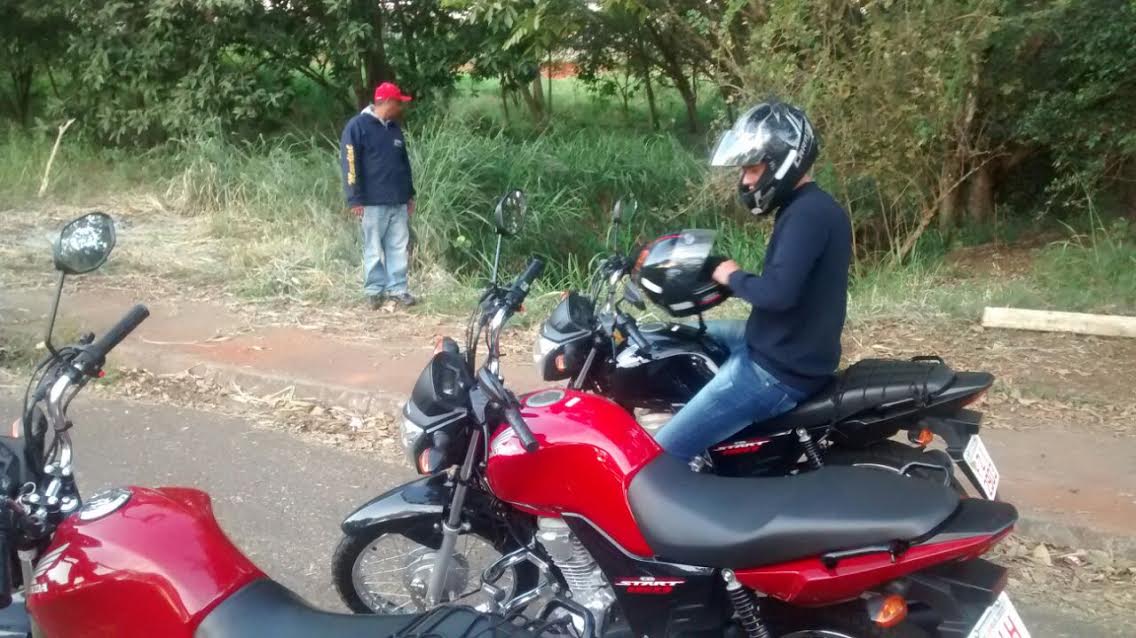 Sugere ao Poder Executivo Municipal que proceda a contensão de erosão próxima a Avenida João Ometto, nas imediações do local de aula das autoescolas.